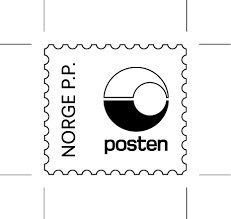 Årsmøtet takkar av to i styret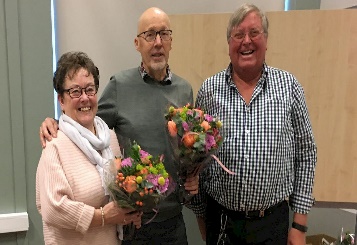 